Assume you use calorimetry to calculate the specific heat capacity of a 125.24 g piece of unknown metal. You intially heat the metal to 100.0 °C in boiling water. You then drop the chunk of metal into a calorimeter containing 47.22 g of water at 19.7 °C. After closing and stiring the calorimeter thoroughly, the metal and water both come to equilibrium at a temperature of 27.6 °C. Part AWhat is the temperature change of the water?Top of FormBottom of Form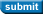 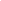 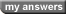 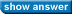 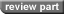 Part BWhat is the temperature change of the metal?Top of FormBottom of FormPart CHow much heat was gained by the water? (calculate the qwater)Top of FormBottom of FormPart DKnowing the above, what must qmetal?Top of FormBottom of FormPart EThen what must the the Specific Heat of the metal be? Top of FormBottom of Form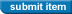 